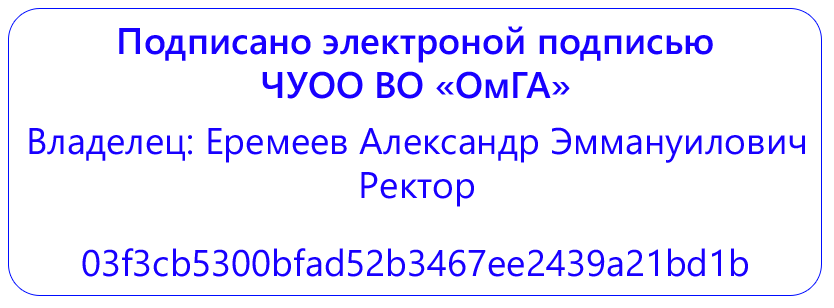 Частное учреждение образовательная организация высшего образования «Омская гуманитарная академия»(ЧУОО ВО «ОмГА»)ОБЩАЯ ХАРАКТЕРИСТИКА ОсновнОЙ профессиональнОЙобразовательнОЙ программЫУровень высшего образованияБакалавриатНаправление подготовки: 44.03.05 Педагогическое образование (с двумя профилями подготовки)



Направленность (профиль) программы: «Дошкольное образование и начальное образование»
Омск, 2021Основная профессиональная образовательная программа бакалавриат по направлению подготовки: 44.03.05 Педагогическое образование,  направленность (профиль) программы: «Дошкольное образование и начальное образование» рассмотрена и утверждена на заседании кафедры от 30августа 2021г., протокол №.1Заведующий кафедрой ППиСР д.п.н., профессор, -------------- Лопанова Е.В.СодержаниеРаздел 1. ОБЩИЕ ПОЛОЖЕНИЯ1.1 Определение и состав основной профессиональной образовательной программы1.2 Нормативные документы 1.3 Перечень профессиональных стандартов, соотнесенных с ФГОС1.4 Квалификация, присваиваемая выпускникамобразовательных программ 1.5. Форма обучения1.6. Реализация программы бакалавриата1.7. Язык обучения1.8 Срок получения образования1.9. Объем образовательной программы1.10.Области и(или) сферы профессиональной деятельности выпускника1.11. Объект(ы) профессиональной деятельности выпускника1.12. Типы задач профессиональной деятельности выпускникаРаздел 2. СТРУКТУРА ОБРАЗОВАТЕЛЬНОЙ ПРОГРАММЫ 2.1. Структура программы бакалавриата по направлению подготовки 44.03.05 Педагогическое образование (с двумя профилями подготовки)
Раздел 3. ПЛАНИРУЕМЫЕ РЕЗУЛЬТАТЫ ОСВОЕНИЯ ОБРАЗОВАТЕЛЬНОЙ ПРОГРАММЫ3.1. Универсальные компетенции выпускников и индикаторы их достижения3.2. Общепрофессиональные компетенции выпускников и индикаторы их достижения3.3. Профессиональные компетенции выпускниковРаздел 4. УСЛОВИЯ РЕАЛИЗАЦИИ ОБРАЗОВАТЕЛЬНОЙ ПРОГРАММЫ4.1. Общесистемные требования к реализации образовательной программы4.2. Требования к материально-техническому и учебно-методическому обеспечению образовательной программы4.3. Требования к кадровым условиям реализации образовательной программы4.4. Требования к финансовым условиям реализации образовательной программы4.5. Требования к применяемым механизмам оценки качества образовательной деятельности и подготовки обучающихся по образовательной программе4.6 Воспитательная работа и социальная политика ОмГАПеречень сокращенийРаздел 1. ОБЩИЕ ПОЛОЖЕНИЯ1.1.Определение и состав основной профессиональной образовательной программыОсновная профессиональная образовательная программа(далее – образовательная программа),реализуемая в ЧУОО ВО «Омская гуманитарная академия» (далее – Академия; ОмГА) представляет собой совокупность обязательных требований при реализации основных профессиональных образовательных программ высшего образования - программ бакалавриата по направлению подготовки 44.03.05 Педагогическое образование (с двумя профилями подготовки)далее соответственно - программа бакалавриата, направление подготовки),утвержденныхПриказом Министерства образования и науки РФ от 22 февраля 2018 года № 125«Об утверждении федерального государственного образовательного стандарта высшего образования - бакалавриата по направлению подготовки 44.03.05 Педагогическое образование (с двумя профилями подготовки)»с учетом профессиональных стандартов, сопряженных с профессиональной деятельностью выпускников, зарегистрировано в Министерстве Юстиции от 15 марта 2018г, №50358.Образовательная программа представляет собой комплекс основных характеристик образования (объем, содержание, планируемые результаты), организационно-педагогических условий, форм аттестации, который представлен в виде общей характеристики программы, учебного плана, календарного учебного графика, рабочих программ дисциплин (модулей), программ практик, программы государственной итоговой аттестации, оценочных средств, методических материалов.Образовательная программа бакалавриата по направлению подготовки 44.03.05 Педагогическое образование (с двумя профилями подготовки)формирует требования к результатам её освоения в виде универсальных, общепрофессиональных и профессиональных компетенций выпускников.Образовательная программабакалавриата по направлению подготовки 44.03.05 Педагогическое образование (с двумя профилями подготовки)образование позволяет осуществлять обучение инвалидов и лиц с ограниченными возможностями здоровья (при наличии данной категории обучающихся). 1.2. Нормативные документыФедеральный закон от 29.12.2012 №273-ФЗ «Об образовании в Российской Федерации»;Федеральный государственный образовательный стандарт высшего образования - бакалавриат по направлению подготовки44.03.01 Педагогическое образование, Приказом Министерства образования и науки РФ от 22 февраля 2018 года № 125«Об утверждении федерального государственного образовательного стандарта высшего образования - бакалавриата по направлению подготовки 44.03.05 Педагогическое образование (с двумя профилями подготовки)» с учетом профессиональных стандартов, сопряженных с профессиональной деятельностью выпускников, зарегистрировано в Министерстве Юстиции от 15 марта 2018г, №50358;Приказ № 1061 от 12 сентября 2013 г. «Об утверждении перечней специальностей и направлений подготовки высшего образования» (в ред. Приказов Минобрнауки от 29.01.2014 N 63, от 20.08.2014 N 1033, от 13.10.2014 N 1313, от 25.03.2015 N 270, от 01.10.2015 N 1080, от 01.12.2016 N 1508, от 10.04.2017 N 320, от 11.04.2017 N 328, от 23.03.2018 N 210,  от 30.08.2019 N 664);Приказ от 05 апреля 2017 г. N 301 «Об утверждении порядка организации и осуществления образовательной организации по образовательным программ высшего образования – программам бакалавриата, программам специалитета, программам магистратуры; Приказ Минобрнауки России от 29.06.2015 № 636 «Об утверждении Порядка проведения государственной итоговой аттестации по образовательным программам высшего образования – программам бакалавриата, программам специалитета и программам магистратуры»(с изменениями и дополнениями от 27 марта 2020 года N 490);Положение о практической подготовке обучающихся утверждено  Приказом от 5 августа 2020 года N 885/390, Зарегистрировано в Министерстве юстиции Российской Федерации 11 сентября 2020 года, регистрационный N 59778;Порядок разработки примерных основных образовательных программ, проведения их экспертизы и ведения реестра примерных основных образовательных программ, утвержденный приказом Минобрнауки России от 28 мая 2014 года №594;Приказ Министерства науки и высшего образования РФ от 26 ноября 2020 г. № 1456 «О внесении изменений в федеральные государственные образовательные стандарты высшего образования». Зарегистрировано в Минюсте РФ 27 мая 2021 г., Регистрационный № 63650, вступил в силу с 01.09.2021;Устав ЧУОО ВО «Омская гуманитарная академия»;Локальные нормативные акты ОмГА http://omga.su/sveden/document;Профессиональные стандарты.1.3 Перечень профессиональных стандартов, соотнесенных с ФГОСПеречень профессиональных стандартов, соотнесенных с федеральным государственным образовательным стандартом высшего образования - бакалавриата по направлению подготовки 44.03.05 Педагогическое образование (с двумя профилями подготовки), приведен в Приложении 1. 1.4Квалификация, присваиваемая выпускникамобразовательных программ - Бакалавр1.5. Форма обучения: очная/очно-заочная / заочная.1.6. Реализация программы бакалавриата: образовательная программа реализуется ОмГАсамостоятельно1.7. Язык обучения: государственный язык РФ–русский1.8Срок получения образования: в очной форме обучения, включая каникулы, предоставляемые после прохождения государственной итоговой аттестации, составляет 5лет;в очно-заочной или заочной формах обучения срок получения образования составляет 5лет 6 месяцев;при обучении по индивидуальному плану при ускоренном обучении срок получения образования составляет4 года 6 месяцев;при обучении по индивидуальному учебному плану инвалидов и лиц с ОВЗ может быть увеличен по их заявлению не более чем на 1 год по сравнению со сроком получения образования, установленным для соответствующей формы обучения.1.9. Объем образовательной программыОбъем программы бакалавриата по направлению подготовки 44.03.05 Педагогическое образование (с двумя профилями подготовки)составляет 300 зачетных единиц (далее - з.е.) вне зависимости от формы обучения, применяемых образовательных технологий, реализации программы бакалавриата с использованием сетевой формы, реализации программы бакалавриата по индивидуальному учебному плану.Объем программы бакалавриата по направлению подготовки 44.03.05 Педагогическое образование (с двумя профилями подготовки), реализуемый за один учебный год, составляет не более 70 з.е. вне зависимости от формы обучения, применяемых образовательных технологий, реализации программы бакалавриата с использованием сетевой формы, реализации программы бакалавриата по индивидуальному учебному плану (за исключением ускоренного обучения), а при ускоренном обучении - не более 80 з.е.Величина зачетной единицы устанавливается в объеме 27 астрономических часов (36 академических часов).1.10. Области и(или) сферы профессиональной деятельности выпускникаПри разработке программы бакалавриата по направлению подготовки 44.03.05 Педагогическое образование (с двумя профилями подготовки)Академия установила направленность (профиль) программы бакалавриата«Дошкольное образование и начальное образование», которая соответствует направлению подготовки в целом или конкретизирует содержание программы бакалавриата в рамках направления подготовки путем ориентации ее на:- область (области) профессиональной деятельности и сферу (сферы) профессиональной деятельности выпускников;- тип (типы) задач и задачи профессиональной деятельности выпускников;- при необходимости - на объекты профессиональной деятельности выпускников или область (области) знания.Области профессиональной деятельности и сферы профессиональной деятельности, в которых выпускники, освоившие программу бакалавриата, могут осуществлять профессиональную деятельность:01 Образование и наука (в сферах начального общего, основного общего, среднего общего, дополнительного образования).01.001 Педагог (педагогическая деятельность в сфере дошкольного, начального общего, основного общего, среднего общего образования) (воспитатель, учитель)  01.003 Педагог дополнительного образования детей и взрослых.Выпускники могут осуществлять профессиональную деятельность в других областях профессиональной деятельности и (или) сферах профессиональной деятельности при условии соответствия уровня их образования и полученных компетенций требованиям к квалификации работника.1.11. Объект(ы) профессиональной деятельности выпускника- образовательный процесс в сфере общего и дополнительного образования; - воспитывающая образовательная среда;- образовательные программы общего и (или) дополнительного образования;- образовательные результаты.1.12. Типы задач профессиональной деятельности выпускникаВ рамках освоения программы бакалавриата выпускники могут готовиться к решению задач профессиональной деятельности следующих типов:педагогический;- осуществление профессиональной деятельности в соответствии с нормативно-правовыми актами в сфере образования и нормами профессиональной этики;- организация индивидуальной и совместной учебной деятельности обучающих в соответствии с требованиями федеральных государственных образовательных стандартов, в том числе обучающихся с особыми образовательными потребностями.проектный;- проектирование компонентов и мониторинг результатов образовательных программ в сфере общего и дополнительного образования.культурно-просветительский.- изучение и формирование потребностей детей и взрослых в культурно-просветительской деятельности;- организация культурного пространства; разработка и реализация культурно- просветительских программ для  различных социальныхгруппПри реализации программы бакалавриата по направлению подготовки 44.03.05 Педагогическое образование (с двумя профилями подготовки)Академия вправе применять электронное обучение, дистанционные образовательные технологии.Электронное обучение, дистанционные образовательные технологии, применяемые при обучении инвалидов и лиц с ограниченными возможностями здоровья (далее - инвалиды и лица с ОВЗ), предусматривают  возможность приема-передачи информации в доступных для них формах  (при наличии данной категории обучающихся).Раздел 2. СТРУКТУРА ОБРАЗОВАТЕЛЬНОЙ ПРОГРАММЫ 2.1. Структура образовательной программы бакалавриатапо направлению подготовки 44.03.05 Педагогическое образование(с двумя профилями подготовки)Учебный план определяет перечень и последовательность освоения дисциплин, практик, промежуточной и государственной итоговой аттестаций, их трудоемкость в зачетных единицах и академических часах, распределение контактной работы обучающихся с преподавателем (в том числе лекционные, практические, лабораторные виды занятий, консультации) и самостоятельной работы обучающихся.В рамках программы бакалавриата по направлению подготовки 44.03.05 Педагогическое образование (с двумя профилями подготовки)выделяются обязательная часть и часть, формируемая ЧУОО ВО «ОмГА».К обязательной части программы бакалавриата по направлению подготовки 44.03.05 Педагогическое образование (с двумя профилями подготовки) относятся дисциплины (модули) и практики, обеспечивающие формирование общепрофессиональных компетенций, а также профессиональных компетенций, установленных ПООП в качестве обязательных Объём обязательной части, без учета государственной итоговой аттестации, составляет более 70% общего объема программы бакалавриата.Структура программы бакалавриата по направлению подготовки 44.03.05 Педагогическое образование (с двумя профилями подготовки) включает следующие блоки:Блок 1. Дисциплины (модули) не менее 180 з.еБлок 2. Практика не менее 60 з.еБлок 3. Государственная итоговая аттестация не менее 9 з.еОбъем программы бакалавриата 300 з.еПрограмма бакалавриата по направлению подготовки 44.03.05 Педагогическое образование (с двумя профилями подготовки)обеспечивает реализацию дисциплин: философия, история (история России, всеобщая история), иностранный язык, безопасность жизнедеятельности в рамках Блока 1 «Дисциплины (модули».Реализация дисциплин (модулей) по физической культуре и спорту обеспечивается:- в объеме не менее 2 з.е. в рамках Блока 1 «Дисциплины (модули)»;- в объеме не менее 328 академических часов, которые являются обязательными для освоения, не переводятся в з.е. и не включаются в объем программы бакалавриата, в рамках элективных дисциплин (модулей) в очной форме обучения.Дисциплины (модули) по физической культуре и спорту реализуются в порядке, установленном Академией. Для инвалидов и лиц с ОВЗ Академия устанавливает особый порядок освоения дисциплин (модулей) по физической культуре и спорту с учетом состояния их здоровья.В Блок 2 входят учебная и производственная практики:Типы учебной практики:-Учебная (ознакомительная) практика- Учебная (технологическая) практикаТипы производственной практики:- Производственная (педагогическая) практика (адаптационная)- Производственная (педагогическая) практика (тьюторская)-Производственная (педагогическая) летняя (вожатская) практика- Производственная (педагогическая) практика (ранняя преподавательская)- Производственная (педагогическая) практика (преподавательская)- Научно-исследовательская работа- Научно-исследовательская работа- Производственная практика: преддипломная практикаВ Блок 3«Государственная итоговая аттестация» входят:-выполнение и защита выпускной квалификационной работы.Государственный экзамен не включен в государственную итоговую аттестацию по решению Ученого совета Академии.В Академии обучающимсяпо направлению подготовки 44.03.01 Педагогическое образование обеспечивается возможность освоения элективных дисциплин (модулей) и факультативных дисциплин (модулей):-Физическая культура и спорт (элективная дисциплина)-Этика профессиональной деятельности педагога(факультативная дисциплина)- Стратегии противодействия международному терроризму (факультативная дисциплина)-Противодействие коррупции в образовательной сфере(факультативная дисциплина)- Организация добровольческой (волонтерской) деятельности и взаимодействие с социально ориентированными НКО(факультативная дисциплина).Календарный учебный график определяет сроки и периоды осуществления видов учебной деятельности, включая промежуточную и государственную итоговую аттестацию (ГИА), и периоды каникул.ОПОП включает в себяУчебный план и календарный учебный график программы бакалавриата по направлению подготовки 44.03.05 Педагогическое образование (с двумя профилями подготовки).Аннотации всех учебных дисциплин, практик, ГИАпрограммы бакалавриата по направлению подготовки 44.03.05 Педагогическое образование (с двумя профилями подготовки).Государственная итоговая аттестация является обязательной и осуществляется после освоения всех предусмотренных образовательной программой дисциплин и практик в полном объеме. ГИА включает в себявыполнение и защиту выпускной квалификационной работы.Академия предоставляетинвалидам и лицам с ОВЗ (по их заявлению) возможность обучения по программе бакалавриата по направлению подготовки 44.03.05 Педагогическое образование (с двумя профилями подготовки), учитывающей особенности их психофизического развития, индивидуальных возможностей и при необходимости обеспечивающей коррекцию нарушений развития и социальную адаптацию указанных лиц (при наличии данного контингента).Раздел 3. ПЛАНИРУЕМЫЕ РЕЗУЛЬТАТЫ ОСВОЕНИЯ ОБРАЗОВАТЕЛЬНОЙ ПРОГРАММЫВ результате освоения образовательной программы бакалавриата по направлению подготовки 44.03.05 Педагогическое образование (с двумя профилями подготовки)у выпускника должны быть сформированы следующие компетенции:3.1.Универсальные компетенции выпускников и индикаторы их достижения3.2. Общепрофессиональные компетенции выпускников и индикаторы их достижения3.3. Профессиональные компетенции выпускниковПрофессиональные компетенции, устанавливаемые образовательной программойбакалавриата по направлению подготовки 44.03.05 Педагогическое образование (с двумя профилями подготовки), формируются на основе профессиональных стандартов, соответствующих профессиональной деятельности выпускников (при наличии), а также, при необходимости, на основе анализа требований к профессиональным компетенциям, предъявляемых к выпускникам на рынке труда, обобщения отечественного и зарубежного опыта, проведения консультаций с ведущими работодателями, объединениями работодателей отрасли, в которой востребованы выпускники, иных источников.При определении профессиональных компетенций на основе профессиональных стандартов Академия осуществляет выбор профессиональных стандартов, соответствующих профессиональной деятельности выпускников, из числа указанных в приложении к ФГОС ВО и (или) иных профессиональных стандартов, соответствующих профессиональной деятельности выпускников, из реестра профессиональных стандартов (перечня видов профессиональной деятельности), размещенного на специализированном сайте Министерства труда и социальной защиты Российской Федерации «Профессиональные стандарты» (http://profstandart.rosmintrud.ru) (при наличии соответствующих профессиональных стандартов).Из каждого выбранного профессионального стандарта Академия выделяет одну или несколько обобщенных трудовых функций (далее - ОТФ), соответствующих профессиональной деятельности выпускников, на основе установленных профессиональным стандартом для ОТФ уровня квалификации и требований раздела «Требования к образованию и обучению». ОТФ может быть выделена полностью или частично.Профессиональные компетенции разработаны с учетом ПС и ПООП (при наличии).Совокупность компетенций, установленных программой бакалавриата по направлению подготовки 44.03.05 Педагогическое образование (с двумя профилями подготовки), обеспечиваетвыпускнику способность осуществлять профессиональную деятельность не менее чем в одной области профессиональной деятельности и сфере профессиональной деятельности, установленных в соответствии с пунктом 1.11 ФГОС ВО, и решать задачи профессиональной деятельности не менее, чем одного типа, установленного в соответствии с пунктом 1.12 ФГОС ВО.Академия устанавливает в программе бакалавриата по направлению подготовки 44.03.05 Педагогическое образование (с двумя профилями подготовки) индикаторы достижения компетенций:- универсальные, общепрофессиональные и, при наличии, обязательные профессиональные компетенции - в соответствии с индикаторами достижения компетенций, установленными ПООП;- рекомендуемые профессиональные компетенции и самостоятельно установленные профессиональные компетенции (при наличии) - самостоятельно.Академиясамостоятельно планирует результаты обучения по дисциплинам (модулям) и практикам, которые должны быть соотнесены с установленными в программе бакалавриата индикаторами достижения компетенций.Совокупность запланированных результатов обучения по дисциплинам (модулям) и практикам обеспечивает формирование у выпускника всех компетенций, установленных программой бакалавриата.Раздел 4. УСЛОВИЯ РЕАЛИЗАЦИИ ОБРАЗОВАТЕЛЬНОЙ ПРОГРАММЫТребования к условиям реализации программы бакалавриата по направлению подготовки 44.03.05 Педагогическое образование (с двумя профилями подготовки) включают в себя общесистемные требования, требования к материально-техническому и учебно-методическому обеспечению, требования к кадровым и финансовым условиям реализации программы бакалавриата, а также требования к применяемым механизмам оценки качества образовательной деятельности и подготовки обучающихся по программе бакалавриата.4.1. Общесистемные требования к реализации образовательной программыАкадемиярасполагает на праве собственности помещениями и оборудованием для реализации образовательной программы по Блоку 1 «Дисциплины (модули)» и Блоку 3 «Государственная итоговая аттестация» в соответствии с учебным планом.Каждый обучающийся в течение всего периода обучения обеспечен индивидуальным неограниченным доступом к электронной информационно-образовательной среде ОмГА из любой точки, в которой имеется доступ к информационно-телекоммуникационной сети «Интернет» (далее - сеть «Интернет»), как на территории ОмГА, так и вне ее. Условия для функционирования электронной информационно-образовательной среды могут быть созданы с использованием ресурсов иных организаций.Электронная информационно-образовательная среда ОмГАобеспечивает: -  доступ к учебным планам, рабочим программам дисциплин (модулей), практик, электронным учебным изданиям и электронным образовательным ресурсам, указанным в рабочих программах дисциплин (модулей), практик;-  формирование электронного портфолио обучающегося, в том числе сохранение его работ и оценок за эти работы.Функционирование электронной информационно-образовательной среды обеспечивается соответствующими средствами информационно-коммуникационных технологий и квалификацией работников, ее использующих и поддерживающих. Функционирование электронной информационно-образовательной среды соответствует законодательству Российской Федерации.Электронная информационно-образовательная среда Академии создана на платформе MOODLE, установленной на собственных серверах Академии, имеющих высокоскоростное подключение к сети «Интернет».4.2. Требования к материально-техническому и учебно-методическому обеспечению образовательной программыПомещения представляют собой учебные аудитории для проведения учебных занятий, предусмотренных программой бакалавриата по направлению подготовки 44.03.05 Педагогическое образование (с двумя профилями подготовки), оснащенные оборудованием и техническими средствами обучения, состав которых определяется в рабочих программах дисциплин (модулей). Помещения для самостоятельной работы обучающихся оснащены компьютерной техникой с возможностью подключения к сети «Интернет» и обеспечением доступа в электронную информационно-образовательную средуОмГА. Допускается замена оборудования его виртуальными аналогами.Академия обеспеченанеобходимым комплектом лицензионного и свободно распространяемого программного обеспечения, в том числе отечественного производства (состав определяется в рабочих программах дисциплин (модулей) и подлежит обновлению при необходимости).При использовании в образовательном процессе печатных изданий библиотечный фонд укомплектован требуемыми печатными изданиями из расчета не менее 0,25 экземпляра каждого из изданий, указанных в рабочих программах дисциплин (модулей), программах практик, на одного обучающегося из числа лиц, одновременно осваивающих соответствующую дисциплину (модуль), проходящих соответствующую практику.В образовательном процессе все обучающиеся Академии обеспечены доступом к Электронные библиотечные системы и электронные библиотеки:ЭБС IPRBooks-Режим доступа: http://www.iprbookshop.ruЭБС издательства «Юрайт» Режим доступа: http://biblio-online.ruОбучающимся обеспечен доступ (удаленный доступ) к современным профессиональным базам данных и информационным справочным системам, состав которых определяется в рабочих программах дисциплин (модулей) и  подлежит обновлению (при необходимости).Обучающиеся из числа инвалидов и лиц с ограниченными возможностями здоровья обеспечиваются печатными и (или) электронными образовательными ресурсами в формах, адаптированных к ограничениям их здоровья.4.3.Требования к кадровым условиям реализации образовательной программыРеализация образовательной программы бакалавриата по направлению подготовки 44.03.05 Педагогическое образование (с двумя профилями подготовки)обеспечивается педагогическими работниками ОмГА, а также лицами, привлекаемыми к реализации образовательной программы на иных условиях.Квалификация педагогических работников ОмГАотвечает квалификационным требованиям, указанным в квалификационных справочниках и (или) профессиональных стандартах (при наличии).Не менее 70 процентов численности педагогических работников Академии, участвующих в реализации программы бакалавриата, и лиц, привлекаемых Организацией к реализации программы бакалавриата на иных условиях (исходя из количества замещаемых ставок, приведенного к целочисленным значениям), должны вести научную, учебно-методическую и (или) практическую работу, соответствующую профилю преподаваемой дисциплины (модуля).Не менее 10 процентов численности педагогических работников Академии, участвующих в реализации программы бакалавриата, и лиц, привлекаемых Организацией к реализации программы бакалавриата на иных условиях (исходя из количества замещаемых ставок, приведенного к целочисленным значениям), должны являться руководителями и (или) работниками иных организаций, осуществляющими трудовую деятельность в профессиональной сфере, соответствующей профессиональной деятельности, к которой готовятся выпускники (иметь стаж работы в данной профессиональной сфере не менее 3 лет).Не менее 65 процентов численности педагогических работников Академии и лиц, привлекаемых к образовательной деятельности Организации на иных условиях (исходя из количества замещаемых ставок, приведенного к целочисленным значениям), должны иметь ученую степень (в том числе ученую степень, полученную в иностранном государстве и признаваемую в Российской Федерации) и (или) ученое звание (в том числе ученое звание, полученное в иностранном государстве и признаваемое в Российской Федерации).4.4. Требования к финансовым условиям реализации образовательной программыФинансовое обеспечение реализации программы бакалавриата осуществляется в объеме не ниже значений базовых нормативов затрат на оказание государственных услуг по реализации образовательных программ высшего образования - программ бакалавриата и значений корректирующих коэффициентов к базовым нормативам затрат, определяемых Министерством образования и науки Российской Федерации.4.5. Требования к применяемым механизмам оценки качества образовательной деятельности и подготовки обучающихся по образовательной программеКачество образовательной деятельности и подготовки обучающихся по образовательной программебакалавриата по направлению подготовки 44.03.05 Педагогическое образование (с двумя профилями подготовки)определяется в рамках системы оценки качества, которая строится на сочетании различных оценочных механизмов: внешних и внутренних процедур оценивания образовательного процесса и его результатов.В рамках внутренней системы оценки качества образовательной деятельности по программе бакалавриата по направлению подготовки 44.03.05 Педагогическое образование (с двумя профилями подготовки)обучающимся предоставляется возможность оценивания условий, содержания, организации и качества образовательного процесса в целом и отдельных дисциплин (модулей) и практик.Внешняя оценка качества образовательной деятельности и подготовки обучающихся по программе бакалавриата осуществляется в рамках профессионально-общественной аккредитации, проводимой работодателями, их объединениями, а также уполномоченными ими организациями, в том числе иностранными организациями, либо авторизованными национальными профессионально-общественными организациями, входящими в международные структуры, с целью признания качества и уровня подготовки выпускников, отвечающими требованиям профессиональных стандартов (при наличии), требованиям рынка труда к специалистам соответствующего профиля.Применяемые механизмы оценки качества образовательной деятельности и подготовки обучающихся определены локальными нормативными актами ОмГА.4.6 Воспитательная работа и социальная политика ОмГАВоспитательная работа и социальная политика являются приоритетными направлениями в деятельности ЧУОО ВО «Омская гуманитарная академия». Основными направлениями выступают:совершенствование условий обучения, внеучебной деятельности и труда;формирование гражданской ответственности, стремление к самообразованию, развитие творческой инициативы;воспитание устойчивых нравственно-эстетических качеств, развитие творческих способностей и познавательных интересов;совершенствование системы стимулирования работы преподавателей и сотрудников, повышение заработной платы;поддержка и стимулирование преподавательской и исследовательской работы студентов, аспирантов, молодых ученых и преподавателей вуза.В академии имеется богатейший опыт воспитания и развития творческих способностей обучающихся. Активно проводятся различные творческие мероприяття и конкурсы. Эти мероприятия способствуют развитию нравственно-эстетических качеств личности студентов. Развитие системы студенческого самоуправления являются залогом формирования самостоятельности и общественно-политической активности личности студентов.Для инициативной, самостоятельной, ответственной общественной деятельности студентов, направленной на развитие их социальной активности, создан студенческий совет. Орган студенческого самоуправления решает самостоятельно многие вопросы организации досуга, творческого самовыражения юношей и девушек, а также межвузовского обмена, быта студентов. Эффективность воспитательной работы достигается выполнением правил внутреннего распорядка и локальных актов академии, всесторонним информационным обеспечением, а также сочетанием требовательности к студентам и уважения их личного достоинства, прав и убеждений. Основные направления воспитательной деятельности университета реализуются согласно утвержденному Комплексному плану внеучебной деятельности в ЧУОО ВО «Омская гуманитарная академия». Академия разрабатывает календарный план воспитательной работы и рабочую программу воспитания. Календарный план воспитательной работы и рабочая программа воспитания, включает в себя следующие основные  направления Программы: Блок 1. Профессиональное воспитание обучающихся Модуль 1.1. Профессиональное воспитание Блок 2. Социализация обучающихся Модуль 2.1. Гражданско-патриотическое воспитание Модуль 2.2. Физическая культура и здоровье сбережение Модуль 2.3.Культурно-творческое воспитание Модуль 2.4. Молодежное предпринимательство Модуль 2.5. Экологическое воспитание. В Омской гуманитарной академии созданы условия для успешной социальной адаптации студентов с ОВЗ и инвалидностью: организовано психологическое сопровождение, имеющее целью выявление и решение проблем, связанных с обучением, общением и социальной адаптацией студентов, на факультетах –индивидуальное сопровождение, целью которого является контроль учебной деятельности. В расписании занятий предусматриваются перерывы для отдыха и приема пищи. Перерывы между занятиями составляют не менее 10 минут. Приказом о режиме занятий обучающихся предусмотрены две большие перемены для приема пищи. Специальные условия питания обучающихся инвалидов и лиц с ограниченными возможностями здоровья предусмотрены Положением «Об условиях питания обучающихся инвалидов и лиц с ограниченными возможностями здоровья». Адаптированные основные профессиональные образовательные программы, реализуемые в Академии для этой категории студентов, предусматривают их особые потребности, в том числе в части организации режима питания.Для инвалидов и лиц с ограниченными возможностями здоровья в академии установлен особый порядок освоения дисциплины «Физическая культура и спорт». В зависимости от рекомендации медико-социальной экспертизы на основании соблюдения принципов сбережения здоровья и адаптивной физической культуры преподавателем дисциплины «Физическая культура и спорт» разрабатывается комплекс специальных занятий, направленных на развитие, укрепление и поддержание здоровья студентов. Данные занятия предусмотрены расписанием занятий академии. Это могут быть подвижные занятия адаптивной физкультурой в спортивном зале или на открытом воздухе. Для студентов с ограничениями передвижения это могут быть занятия по настольным, интеллектуальным видам спорта.  С целью координации деятельности по обучению и воспитанию в академии назначено должностное лицо, ответственное за работу с инвалидами и лицами с ограниченными возможностями здоровья, повышение доступности и качества их образования, организацию профориентационной работы, а также содействие трудоустройству выпускников с инвалидностью и ограниченными возможностями здоровья. Академия располагает медпунктом для оказания первой медицинской помощи инвалидам и студентам с ограниченными возможностями здоровья. В вузе имеются санитарно-гигиенические помещения и система пожарной сигнализации пригодные для обучающихся ряда нозологий (при наличии данной категории обучающихся). Приложение 1. Перечень профессиональных стандартов, соотнесенных с федеральным государственным образовательным стандартом высшего образования - бакалавриат по направлению подготовки 44.03.01 Педагогическое образованиез.е.–зачетная единицаОПК–общепрофессиональная компетенцияОС–оценочное средство          ОТФ–обобщенная трудовая функцияПД–профессиональная деятельностьПК–профессиональная компетенцияПС–профессиональный стандартПООП–примерная основная образовательная программа по направлению подготовкиУК–универсальная компетенцияФГОС ВО–федеральный государственный образовательный стандарт высшего образованияКатегория универсальной компетенцииКод и наименование универсальной компетенции Код и наименование индикатора достижения универсальной компетенцииСистемное и критическое мышлениеУК-1. Способен осуществлять поиск, критический анализ и синтез информации, применять системный подход для решения поставленных задачУК-1.1знать  особенности системного и критического мышления и демонстрировать готовность к нему;УК-1.2знать логические формы и процедуры, демонстрировать способность  к рефлексии по поводу собственной и чужой мыслительной деятельности;УК- 1.3знать сложившиеся в науке  способы оценки информации;УК-1.4знать основы современных технологий сбора, обработки и хранения информации;УК-1.5знать современные пакеты прикладных программ статистической обработки данных;УК-1.6уметь анализировать источники информации с точки зрения временных и пространственных условий их  возникновения;УК-1.7уметь использовать современные информационно-коммуникационные технологии (включая пакеты прикладных программ, локальные и глобальные компьютерные сети) для сбора, обработки и анализа информации;УК-1.8уметь читать и представлять статистические данные в разных видах (таблицы, диаграммы, графики), проводить все этапы статистической обработки информации;УК-1.9уметь читать и представлять статистические данные в разных видах (таблицы, диаграммы, графики), проводить все этапы статистической обработки информации;УК-1.10уметь аргументировано формировать  собственное суждение и оценку информации;УК-1.11уметь осуществлять корректный подбор методов анализа, проводить обработку данных исследования и правильную интерпретацию результатов;УК-1.12владеть навыками  рефлексии по поводу собственной и чужой мыслительной деятельности;УК-1.13владеть технологиями анализа и синтеза информации на основе системного подхода, основными методами математической обработки информации;УК-1.14владеть  навыками сопоставления различных  источников информации с целью выявления их противоречий  и поиска достоверных суждений;УК-1.15владеть навыками определения практических последствий   предложенного решения задачи. Разработка иреализация проектовУК-2. Способен определять круг задач в рамках поставленной цели и выбирать оптимальные способы их решения, исходя из действующих правовых норм, имеющихся ресурсов и ограниченийУК-2.1знать нормативно-правовые акты, регулирующие отношения в сфере проектной и исследовательской деятельности;УК-2.2знать особенности проектного мышления;УК-2.3знать основные этапы проектирования, их последовательность и взаимосвязь;УК-2.4знать разновидности рисков и ограничений в проектной деятельности;УК-2.5уметь выделять в поставленной цели основные смысловые и структурные компоненты;УК-2.6уметь формулировать задачи на основе этапов получения промежуточных результатов;УК-2.7уметь  определять совокупность необходимых ресурсов для реализации каждой задачи;УК-2.8уметь  оценивать уровень и качество каждого ресурса, обеспечивающего выполнение определенной задачи;УК-2.9уметь выявлять возможности преодоления рисков и ограничений с учетом имеющихся ресурсов и резервов;УК-2.10уметь проектировать процесс решения каждой задачи проекта, выбирая оптимальный способ ее решения, исходя из действующих правовых норм и имеющихся ресурсов и ограничений;УК-2.11владеть приемами декомпозиции цели, используя вариативные трактовки задач, конкретизирующих различные пути достижения поставленной цели;УК-2.12владеть способами определения резервов, использование которых может компенсировать недостаток имеющихся ресурсов;УК-2.13владеть способами решения конкретных задач проекта на уровне заявленного качества и за установленное время;УК-2.14 владеть навыками публичного представления результатов решения конкретной задачи проекта.Командная работа илидерствоУК-3. Способен осуществлять социальное взаимодействие и реализовывать свою роль в командеУК-3.1знать условия эффективного речевого взаимодействия, свойства и разновидности диалога-обсуждения;УК-3.2знать особенности речевого взаимодействия в группе, разновидности коммуникативных ролей в групповом общении;УК-3.3знать психологию групп и психологию лидерства;УК-3.4знать методы влияния и управления командой;УК-3.5знать общие правила функционирования сферы финансов как составляющей социального взаимодействия;УК-3.6знать  принципы, правила и методы взаимодействия с финансовыми институтами и организациями в процессе осуществления финансовых операций; источники информации о существующих финансовых продуктах, их производителях, существующих каналах получения информации и консультационных услуг;УК-3.7уметь формировать деловые коммуникации в процессе финансовых операций;УК-3.8уметь использовать информацию о существующих финансовых продуктах, их производителях, каналах получения информации и консультационных услуг в процессе принятия финансовых решений; осуществлять финансовое планирование и контроль личного бюджета и бюджета домохозяйства;УК-3.9уметь организовывать взаимодействие в группе (определять общие цели, распределять роли и т.д.);УК-3.10уметь понимать позицию собеседника, различать в его речи мнение, доказательства, факты, гипотезы, аксиомы, теории и пр;УК-3.11уметь критически относиться к собственному мнению, признавать ошибочность собственного мнения и корректировать его;УК-3.12владеть  навыками и методами взаимодействия с финансовыми учреждениями (письменные и устные консультации, работа с персональным финансовым менеджером, порталами финансовых услуг и т.п.);УК-3.13владеть методами финансового планирования, контроля личного бюджета, осознанного выбора финансовых продуктов и услуг с учётом информации об имеющихся возможностях и рисках;УК-3.14владеть ценностями и нормами речевого поведения в процессе группового общения (культурой группового общения);УК-3.15владеть приемами гармонизации диалога в ходе группового обсуждения;УК-3.16владеть методами влияния и управления командой.КоммуникацияУК-4. Способен осуществлять деловую коммуникацию в устной и письменной формах на государственном языке Российской Федерации и иностранном(ых) языке(ах)УК-4.1знать основные нормы русского языка в области устной и письменной речи;УК-4.2знать основные нормы иностранного  языка в области устной и письменной речи, основные различия лингвистических систем русского и иностранного языков;УК-4.3знать основные особенности слушания, говорения, чтения и письма как видов речевой деятельности; основные модели речевого поведения;УК-4.4знать основы речевых жанров актуальных для учебно-научного общения;УК-4.5знать сущность речевого воздействия, его виды, формы и средства;УК-4.6знать основные средства создания вербальных и невербальных текстов в различных ситуациях личного и профессионально значимого общения;УК-4.7уметь реализовывать различные виды речевой деятельности в учебно-научном общении на русском языке;УК-4.8уметь вести диалог на иностранном языке;УК-4.9уметь осуществлять эффективную межличностную коммуникацию в устной и письменной форме на русском языке;УК-4.10уметь осуществлять эффективную межличностную коммуникацию в устной и письменной форме на иностранном  языке;УК-4.11уметь создавать и редактировать тексты основных жанров в деловой речи;УК-4.12владеть различными видами и приемами слушания, говорения, письма;УК-4.13владеть навыками коммуникации в иноязычной среде;УК-4.14владеть приемами создания устных и письменных текстов различных жанров в процессе учебно-научного общения;УК-4.15владеть мастерством публичных выступлений в учебно-научных ситуациях общения;УК-4.16владеть способами решения коммуникативных и речевых задач в конкретной ситуации общения;УК-4.17 владеть техниками и приемами коммуникации в условиях межкультурного разнообразия.Межкультурное взаимодействиеУК-5. Способен воспринимать межкультурное разнообразие общества в социально-историческом, этическом и философском контекстахУК-5.1знать специфику философии как рациональной рефлексивной духовной деятельности; основные философские идеи и категории в их историческом развитии и социально-культурном контексте;УК-5.2знать основные закономерности взаимодействия человека и общества;УК-5.3знать движущие силы и основные закономерности историко-культурного развития человека и общества,  место человека в историческом процессе, основные методы исторического познания и теории, объясняющие исторический процесс;УК-5.4знать важнейшие достижения материальной и духовной культуры и системы ценностей;УК-5.5уметь анализировать социокультурные различия в современном мире, опираясь на знание мировой и отечественной истории, основные философские и этические учения;УК-5.6уметь аргументировано обсуждать и решать проблемы мировоззренческого, нравственного, общественного и личностного характера;УК-5.7уметь конструктивно взаимодействовать с  окружающими с учетом их социокультурных особенностей в целях успешного выполнения профессиональных задач и социальной интеграции;УК-5.8уметь выявлять существенные черты исторических процессов, явлений и событий, соотносить общие исторические процессы и отдельные факты;УК-5.9владеть методами критики исторических источников и систематизации историко-культурной информации;УК-5.10владеть способностью уважать и принимать традиции и культуру граждан  Российской Федерации разной национальности и вероисповедания;УК-5.11владеть навыками осуществления сознательного выбора ценностных ориентиров и гражданской позиции. Самоорганизация и саморазвитие (в том числе здоровьесбережение)УК-6. Способен управлять своим временем, выстраивать и реализовывать траекторию саморазвития на основе принципов образования в течение всей жизниУК-6.1знать психологию личности, механизмы и факторы ее развития;УК-6.2знать методы самодиагностики развития личности;УК-6.3знать психологию деятельности и поведения;УК-6.4знать техники эффективного планирования;УК-6.5знать техники и приемы психической саморегуляции;УК-6.6уметь действовать критично, выполнять анализ проделанной работы для достижения поставленной цели;УК-6.7уметь планировать свою деятельность (составлять общий план предстоящей деятельности, последовательность действий, организовывать рабочее место  и временную организацию деятельности);УК-6.8уметь прогнозировать результат деятельности;УК-6.9владеть методами самодиагностики развития личности;УК-6.10владеть методами и приемами проектной деятельности и управления временем;УК-6.11владеть методами организации учебно-профессиональной и досуговой деятельности. Самоорганизация и саморазвитие (в том числе здоровьесбережение)УК-7. Способен поддерживать должный уровень физической подготовленности для обеспечения полноценной социальной и профессиональной деятельностиУК-7.1знать физиологические и социально-психологические основы физического развития личности и воспитания личности;УК-7.2знать основные понятия, формы и методы формирования физической культуры, культуры безопасности и здорового образа жизни в различных возрастных группах и различных физиологических состояниях;УК-7.3знать теоретические подходы к безопасной организации и проведению занятий физической культурой  и спортом, формированию физических качеств и двигательных навыков;УК-7. 4знать роль и значение физической культуры и спорта в обеспечении полноценной социальной и профессиональной деятельности, укреплении здоровья и профилактике профессиональных заболеваний;УК-7.5знать санитарно-эпидемиологические нормы и правила обеспечения жизнедеятельности;УК-7.6знать основные симптомы распространенных заболеваний и меры их профилактики, основы оказания первой помощи при неотложных состояниях;УК-7.7уметь применять средства и методы физического воспитания для осуществления профессионально-личностного развития с целью физического самосовершенствования и ведения здорового образа жизни;УК-7.8уметь выбирать и применять знания и здоровьесберегающие технологии в области физической культуры для сохранения здоровья, поддержания должного уровня физической готовности в социальной, профессиональной деятельности и в быту;УК-7.9уметь учитывать индивидуальные физические возможности для безопасной организации и проведения занятий физической культурой и спортом, с целью обеспечения полноценной социальной и профессиональной деятельности;УК-7.10уметь оказывать первую помощь пострадавшим при возникновении неотложных состояний;УК-7.11уметь применять меры профилактики травматизма в быту и профессиональной деятельности;УК-7.12владеть навыками применения основных форм и методов физического воспитания;УК-7. 13владеть системой практических умений и навыков, обеспечивающих сохранение и укрепление здоровья, развитие и совершенствование психофизических способностей и качеств обучающихся (с выполнением установленных нормативов по общей физической и спортивно-технической подготовке);УК-7. 14владеть навыками определения и учета состояния организма для определения величины физических нагрузок;УК-7. 15владеть системой умений, направленных на формирование устойчивой мотивации к занятиям физической культурой, ведению ЗОЖ и отказа от вредных привычек;УК-7. 16владеть навыками ориентации в информационном пространстве по вопросам поддержания должного уровня физической подготовки и ЗОЖ.Безопасность жизнедеятельностиУК-8. Способен создавать и поддерживать в повседневной жизни и в профессиональной деятельности безопасные условия жизнедеятельности для сохранения природной среды, обеспечения устойчивого развития общества, в том числе при угрозе и возникновении чрезвычайных ситуаций и военных конфликтовУК-8.1знать основные опасности и характер их воздействия на человека и окружающую среду;УК-8.2знать принципы организации безопасности труда на предприятии, технические средства защиты людей в условиях чрезвычайной ситуации и военных конфликтов;УК-8.3знать правила безопасного поведения и методы защиты от опасных и чрезвычайных ситуаций и военных конфликтов в процессе жизнедеятельности;УК-8.4знать превентивные мероприятия по обеспечению безопасности в образовательной организации;УК-8.5уметь  оценивать факторы риска и выстраивать алгоритм безопасного поведения в условиях чрезвычайных ситуаций  и военных конфликтов;УК-8.6уметь выявлять признаки, причины и условия возникновения чрезвычайных ситуаций и военных конфликтов;УК-8.7уметь применять различные методы защиты в опасных и чрезвычайных ситуациях;УК-8.8уметь формировать у детей и подростков мотивацию к здоровому образу жизни и культуру безопасного поведения;УК-8.9уметь организовывать и проводить работу с учащимися, родителями (законными представителями) обучающихся и персоналом образовательных организаций по формированию навыков безопасного поведения при возникновении опасных и чрезвычайных ситуаций и военных конфликтов;УК-8.10владеть приемами организации безопасной и комфортной образовательной среды;УК-8.11владеть навыками оказания первой помощи в чрезвычайных ситуациях;УК-8.12владеть методами формирования культуры безопасного и ответственного поведения УК -9. Способен принимать обоснованные экономические решения в различных областях жизнедеятельностиУК -9.1 знать основные законы и закономерности функционирования экономикиУК -9.2 знать основные документы, регламентирующие экономическую деятельность, источники финансирования профессиональной деятельности, принципы планирования экономической деятельностиУК -9.3 уметь применять экономические знания при выполнении практических задачУК -9.4 уметь принимать обоснованные экономические решения в различных областях жизнедеятельностивладеть способностью использования основных положений и методов экономических наук при решении социальных и профессиональных задачУК -9.5 владеть способностью использования основных положений и методов экономических наук при решении социальных и профессиональных задачУК -9.6 владеть навыками применения экономических инструментовУК 10. Способен формировать нетерпимое отношение к коррупционному поведениюУК 10.1 знать действующие правовые нормы, обеспечивающие борьбу с коррупцией в различных областях жизнедеятельностиУК 10.2 знать базовые этические ценности по основным вопросам гражданско-этического характера УК 10.3 уметь давать правовую и этическую оценку ситуациям, связанным с коррупционным поведениемУК 10.4 уметь анализировать, толковать и правильно применять правовые нормы о противодействии коррупционному поведениюУК 10.5 владеть навыками рефлексии и конструктивного разрешения проблемных ситуаций, связанных с нарушением гражданских прав, применением манипулятивных технологий формирования ложных и антиправовых действийУК 10.6 владеть навыками работы с законодательными и другими нормативными правовыми актами, регулирующими борьбу с коррупцией в различных областях жизнедеятельности.Категория общепрофес-сиональных компетенцийКод и наименование общепрофессиональной компетенцииКод и наименование индикатора достижения общепрофессиональной компетенцииПравовые и этические основы профессиональной деятельностиОПК-1.Способен осуществлять профессиональную деятельность в соответствии с нормативными правовыми актами в сфере образования и нормами профессиональной этикиОПК 1.1знать международные стандарты в области защиты прав человека и гражданина, прав ребёнка, инвалидов и лиц с ограниченными возможностями здоровья;ОПК 1.2знать систему и источники образовательного права Российской Федерации;ОПК 1.3знать систему и источники законодательства о семье и правах ребёнка Российской Федерации;ОПК 1.4знать систему и источники законодательства о труде Российской Федерации, включая Конвенции МОТ;  нормативно-правовые и организационные основы деятельности образовательных организаций; правовой статус субъектов образовательных правоотношений; правовой статус работника и работодателя как субъектов трудовых правоотношений;ОПК 1.5уметь анализировать и практически использовать нормативно-правовые акты в области образования;ОПК 1.6уметь применять нормы действующего законодательства в сфере защиты личных неимущественных и имущественных прав гражданин;ОПК 1.7уметь оценивать качество образовательных услуг на основе действующих нормативно-правовых актов;ОПК 1.8владеть навыками работы с законодательными и иными нормативно-правовыми актами в области образования;ОПК 1.9владеть способами, методами и приемами поиска, анализа и оценки информации, необходимой для постановки и решения профессиональных задач;ОПК 1.10владеть способами решения проблем правового обеспечения профессиональной деятельности в современных условиях.Разработка основных идополнительныхобразовательныхпрограммОПК-2. Способен участвовать в разработке основных и дополнительных образовательных программ, разрабатывать отдельные их компоненты (в том числе с использованием информационно-коммуникационных технологий)ОПК 2.1знать классификации электронных материалов учебного назначения для преподавательской и культурно-просветительской деятельности, их функции, преимущества и недостатки, особенности применения в школьном обучении;ОПК 2.2знать типологию, принципы организации и возможности применения телеконференций и Интернет-проектов в школьном обучении и культурно-просветительской деятельности;ОПК 2.3знать особенности психологических механизмов обучения и воспитания;ОПК 2.4знать закономерности образовательного процесса;ОПК 2.5знать развивающие функции процессов обучения и воспитания;ОПК 2.6знать основные образовательные программы для учащихся разных возрастовОПК 2.7уметь анализировать сайты образовательного назначения, определять их возможности для организации процесса обучения и культурно-просветительской деятельности;ОПК 2.8уметь проводить экспертизу и оценивать эффективность разработанных самостоятельно и опубликованных в печати или размещенных в Интернете конспектов уроков с применением информационных технологий, а также электронных изданий учебного назначения для средней школы и культурно-просветительской деятельности;ОПК 2.9уметь осуществлять управление учебным процессом в информационной образовательной среде;ОПК 2.10уметь разрабатывать познавательные задания для учащихся в программных средах; использовать информационные и коммуникационные технологии в учебных проектах;ОПК 2.11уметь оперировать основными методическими приемами использования информационных и коммуникационных технологий на всех этапах урока и в процессе организации самостоятельной работы и внеурочной деятельности учащихся;ОПК 2.12уметь разрабатывать план-конспект / технологическую карту урока с использованием материалов электронных изданий и сетевых ресурсов;ОПК 2.13уметь использовать психологические теории обучения и воспитания для разработки практических программ в системе образования;ОПК 2.14уметь применять в образовательном процессе знания индивидуальных особенностей учащихся;ОПК 2.15уметь осуществлять экспертную оценку процессов воспитания и обучения;ОПК 2.16владеть информационной культурой, необходимой современному учителю;ОПК 2.17владеть готовностью воспринимать информационно-коммуникационные технологии как необходимое условие повышения эффективности учебно-воспитательного процесса в обучении и культурно-просветительской деятельностиОПК 2.18;владеть навыками профессиональной рефлексии при оценке созданных электронных материалов учебного назначения в программной средеОПК 2.19владеть современными технологиями педагогической деятельности;ОПК 2.20владеть конкретными методиками психолого-педагогической диагностики;ОПК 2.21владеть способами организации различных видов обучающей деятельности;ОПК 2.22владеть навыками оптимального взаимодействия с субъектами педагогического процесса.Совместная ииндивидуальная учебнаяи воспитательнаядеятельностьобучающихсяОПК-3. Способен организовывать совместную и индивидуальную учебную и воспитательную деятельность обучающихся, в том числе с особыми образовательными потребностями, в соответствии с требованиями федеральных государственных образовательных стандартовОПК 3.1знать основные механизмы и движущие силы процесса развития;ОПК 3.2знать законы развития личности и проявления личностных свойств, психологические законы периодизации и кризисов развития;ОПК 3.3знать значение каждого возрастного этапа для развития психических и личностных достижений;ОПК 3.4знать психолого-педагогические закономерности организации образовательного процесса;ОПК 3.5знать закономерности развития детско-взрослых сообществ, социально-психологические особенности и закономерности развития детских и подростковых сообществ;ОПК 3.7знать закономерности развития детско-взрослых сообществ, социально-психологические особенности и закономерности развития детских и подростковых сообществ;ОПК 3.8уметь осуществлять (совместно с психологом и др. специалистами) психолого-педагогическое сопровождение образовательного процесса и организацию субъект–субъектного взаимодействия;ОПК 3.9уметь выявлять в ходе наблюдения поведенческих и личностных проблем обучающихся, связанных с особенностями их развития;ОПК 3.10уметь планировать и корректировать образовательные задачи (совместно с психологом и другими специалистами) по результатам мониторинга с учетом индивидуальных особенностей развития каждого ребенкаОПК 3.11уметь применять на практике технологии индивидуализации в образовании;ОПК 3.12уметь строить воспитательную деятельность с учетом индивидуальных особенностей детей;ОПК 3.13уметь разрабатывать и реализовывать индивидуально-ориентированные образовательные программы с учетом личностных и возрастных особенностей обучающихся;ОПК 3.14уметь корректировать учебную деятельность исходя из данных мониторинга образовательных результатов с учетом неравномерности индивидуального психического развития детей;ОПК 3.15уметь ставить различные виды учебных задач и организовывать их решение в соответствии с уровнем индивидуального познавательного и личностного развития детейОПК 3.16уметь оценивать образовательные результаты: формируемые в преподаваемом предмете, предметные и метапредметные компетенции, а также осуществлять (совместно с психологом) мониторинг личностных характеристик;ОПК 3.17уметь формировать детско-взрослые сообщества;ОПК 3.18владеть стандартизированными методами психодиагностики личностных характеристик и возрастных особенностей обучающихся;ОПК 3.19владеть специальными технологиями и методами, позволяющими проводить коррекционно-развивающую работу;ОПК 3.20владеть психолого-педагогическими технологиями (в том числе инклюзивным) необходимыми для адресной работы с различными контингентами;ОПК 3.21владеть навыками сотрудничества, диалогического общения с детьми, родителями и педагогами, независимо от их возраста, опыта, социального положения, профессионального статуса и особенностей развития.Построениевоспитывающейобразовательной средыОПК-4. Способен осуществлять духовно-нравственное воспитание обучающихся на основе базовых национальных ценностейОПК 4.1знать духовно-нравственные ценности личности и модели нравственного поведения в профессиональной деятельности;ОПК 4.2знать базовые научные понятия теории воспитания, современные дидактические теории и теории воспитания;ОПК 4.3знать сущность, движущие силы, противоречия и логику процесса обучения, воспитания и развития как системы сотворчества учителя и ученика;ОПК 4.4знать закономерности и дидактические принципы организации целостного педагогического процесса в единстве образовательной, воспитательной и развивающей функций;ОПК 4.5знать современные технологии воспитания;ОПК 4.6знать сущность духовно-нравственного развития и воспитания обучающихся как первостепенной задачи современной образовательной системы и важного компонента социального заказа для образованияОПК 4.7знать концепцию духовно-нравственного развития и воспитания личности гражданина России как методологическую основу разработки и реализации федеральных государственных образовательных стандартов общего образования;ОПК 4.8знать цель и задачи духовно-нравственного развития и воспитания;ОПК 4.9знать основные социально-педагогические условия и принципы духовно-нравственного развития и воспитания обучающихся;ОПК 4.10знать требования федеральных государственных образовательных стандартов общего образования к программе духовно-нравственного развития, воспитания обучающихся и программам воспитания и социализации обучающихся;ОПК 4.11уметь осуществлять воспитательную деятельность в условиях изменяющейся поликультурной среды: формировать у обучающихся гражданскую позицию, толерантность и навыки поведения в изменяющейся поликультурной среде, способность к труду и жизни в условиях современного мира, культуры здорового и безопасного образа жизни;ОПК 4.12уметь создавать позитивный психологический климат в группе и условия для доброжелательных отношений между детьми, в том числе принадлежащими к разным национально-культурным, религиозным общностям и социальным слоямОПК 4.13владеть современными воспитательными технологиями, направленными на освоение учащимися нравственными моделями поведения;ОПК 4.14владеть методами организации культурного пространства образовательного учреждения с целью формирования общей культуры учащихся и формированию у них духовных и нравственных ценностей;ОПК 4.15владеть инструментарием мониторинга духовно-нравственного развития, воспитания и социализации обучающихсяОПК 4.16владеть средствами организации контроля результатов обучения и воспитания.Контроль и оценкаформированиярезультатов образованияОПК-5. Способен осуществлять контроль и оценку формирования результатов образования обучающихся, выявлять и корректировать трудности в обученииОПК 5.1знать современные средства оценивания учебной деятельности и учебных достижений обучающихся;ОПК 5.2знать важнейшие требования к осуществлению контроля результатов учебной деятельности обучающихся на уроке;ОПК 5.3знать основные условия реализации педагогической коррекции трудностей, встречающихся в учебной деятельности обучающихсяОПК 5.4уметь учитывать результаты личностного и учебного роста обучающегося в ходе оценочной деятельности;ОПК 5.5уметь использовать в образовательном процессе современные электронные средства оценивания;ОПК 5.6уметь проектировать учебный процесс, используя современные подходы к оцениванию учебных достижений обучающихся;ОПК 5.7владеть приемами мотивирующего оценивания и положительного подкрепления;ОПК 5.8владеть навыками работы с электронным дневником, электронным журналом;ОПК 5.9владеть способами оценивания учебной деятельности в условиях дистанционного обучения;ОПК 5.10владеть технологиями педагогической коррекции.Психологопедагогическиетехнологии впрофессиональнойдеятельностиОПК-6. Способен использовать психолого-педагогические технологии в профессиональной деятельности, необходимые для индивидуализации обучения, развития, воспитания, в том числе обучающихся с особыми образовательными потребностямиОПК 6.1знать закономерности физиологического и психического развития ребенка и особенности их проявления в образовательном процессе в разные возрастные периоды;ОПК 6.2знать методы психолого-педагогической диагностики особенностей развития обучающихся в образовательном процессе;ОПК 6.3знать психолого-педагогические технологии индивидуализации в образованииОПК 6.4знать основные направления и способы проектирования индивидуальных образовательных маршрутов;ОПК 6.5знать психолого-педагогические технологии воспитания;ОПК 6.6уметь эффективно взаимодействовать с различным контингентом обучающихсяОПК 6.7уметь проектировать индивидуальные образовательные маршруты в соответствии особыми образовательными потребностями обучающихся; поведения, дети с зависимостью;ОПК 6.8уметь отбирать и применять психолого-педагогические технологии в образовании (в том числе инклюзивные) с учетом различного контингента обучающихся, особенностей их развития и образовательных потребностей;ОПК 6.9уметь применять современные психолого-педагогические технологии, основанные на знании законов развития личности и поведения в виртуальной средеОПК 6.10уметь применять психолого-педагогические технологии (в том числе инклюзивные), необходимые для адресной работы с различными контингентами учащихся: одаренные дети, социально уязвимые дети, дети, попавшие в трудные жизненные ситуации, дети-мигранты, дети-сироты, дети с особыми образовательными потребностями (аутисты, дети с синдромом дефицита внимания и гиперактивностью и др.), дети с ограниченными возможностями здоровья, дети с девиациями поведения, дети с зависимостью;ОПК 6.11уметь понимать документацию специалистов (психологов, дефектологов, логопедов и т.д.) и рекомендации по использованию индивидуально-ориентированных воспитательных технологий с учетом личностных и возрастных особенностей обучающихся;ОПК 6.12владеть приемами и методами психолого-педагогической диагностики, направленной на работу с обучающимися с особыми образовательными потребностямиОПК 6.13 владеть педагогическими технологиями, направленными на разностороннее развитие личности каждого обучающегося;ОПК 6.14владеть специальными технологиями и методами коррекционно-развивающей работыОПК 6.15владеть специальными технологиями и методами коррекционно-развивающей работы;ОПК 6.16владеть психолого-педагогическими технологиями индивидуализации воспитания, в том числе обучающихся с особыми образовательными потребностями.Взаимодействие сучастникамиобразовательныхотношенийОПК-7. Способен взаимодействовать с участниками образовательных отношений в рамках реализации образовательных программОПК 7.1знать способы взаимодействия с различными участниками образовательного процесса;ОПК 7.2знать особенности взаимодействия и сотрудничества с родителями (законными представителями) обучающихся;ОПК 7.3знать способы построения межличностных отношений в группах разного возраста;ОПК 7.4знать особенности социального партнерства в образовательной деятельности;ОПК 7.5уметь проектировать и обновлять образовательную программу с привлечением обучающихся и их родителей (законных представителей);ОПК 7.6;уметь взаимодействовать с различными участниками образовательных отношений в рамках реализации программ дополнительного образования;ОПК 7.7уметь видеть социальную значимость реализуемых образовательных программ;ОПК 7.8владеть способами взаимодействия с различными субъектами образовательного процесса;ОПК 7.9владеть приемами построения межличностных отношений на уроке.;ОПК 7.10владеть навыками проектирования образовательных программ с учетом мнения участников образовательных отношений.Научные основы педагогической деятельностиОПК-8. Способен осуществлять педагогическую деятельность на основе специальных научных знанийОПК 8.1знать методологию педагогических исследований проблем образования;ОПК 8.2знать важнейшие особенности физиологического и психического развития детей с ОВЗ в целях осуществления педагогической деятельности;ОПК 8.3уметь совершенствовать свои профессиональные знания и умения на основе постоянного самообразования;ОПК 8.4уметь организовывать образовательный процесс на основе знаний об особенностях развития детей с ОВЗ;ОПК 8.5уметь изучать личность ребенка в ходе педагогической деятельности средствами современных методик;ОПК 8.6владеть способами совершенствования профессиональных знаний и умений путем использования информационной среды;ОПК 8.7владеть приемами профилактической деятельности, направленной на предотвращение саморазрушающегося поведения ребенка;ОПК 8.8владеть способами проектирования и постоянного совершенствования образовательной среды.ОПК-9:Способен понимать принципы работы современных информационных технологий и использовать их для решения задач профессиональной деятельностиОПК 9.1. знать принципы работы современных информационных технологийОПК 9.2. уметь осуществлять выбор оптимальных современных информационных технологий для решения задач профессиональной деятельностиОПК 9.3. владеть навыками использования современных информационных технологий для решения задач профессиональной деятельностиКод и наименование профессиональной компетенцииКод и наименование индикатора достижения профессиональной компетенцииПК-1Способен успешно взаимодействовать в различных ситуациях педагогического общенияПК 1.1знать правила и нормы общения, требования к речевому поведению в различных коммуникативно-речевых ситуациях;ПК 1.2знать виды, приемы и основные особенности слушания и чтения, говорения и письма как видов речевой деятельности;ПК 1.3знать основные модели речевого поведения;ПК 1.4знать правила и нормы общения, требования к речевому поведению в различных коммуникативно-речевых ситуациях;ПК 1.5уметь реализовывать различные виды речевой деятельности в учебно-научном общении;ПК 1.6уметь использовать различные контактоустанавливающие и регулирующие коммуникативный контакт средства;ПК 1.7уметь реализовывать эффективную межличностную коммуникацию в устной и письменной форме.ПК 1.8уметь реализовывать эффективную межличностную коммуникацию в устной и письменной форме;ПК 1.9 владеть приемами создания устных и письменных текстов различных жанров в процессе учебно-научного общения;ПК 1.10владеть  приемами осуществления эффективного речевого воздействия в педагогическом общении.ПК-2Способен осуществлять целенаправленную воспитательную деятельностьПК 2.1знать алгоритм постановки воспитательных целей, проектирования воспитательных программ и методов их реализации в соответствии с требованиями ФГОС;ПК 2.2знать содержание, организационные формы, технологии воспитательной работы в школе;ПК 2.3знать содержание, организационные формы, технологии воспитательной работы в детском саду;ПК 2.4знать систему планирования и организации воспитательной работы с детским коллективом; этапы подготовки и проведения воспитательных мероприятий, коллективных творческих дел;ПК 2.5знать особенности формирования и функционирования детского коллектива, органов ученического самоуправления;ПК 2.6знать деятельность Общероссийской общественно-государственной детско-юношеской организации «Российское движение школьников»;ПК 2.7уметь проектировать способы организации различных видов деятельности ребенка (учебной, игровой, трудовой, спортивной, художественной и т.д.), методы и формы организации коллективных творческих дел, экскурсий, походов, экспедиций и других мероприятий;ПК 2.8 уметь организовывать деятельность в области подготовки и проведения воспитательных мероприятий;ПК 2.9 уметь оказывать помощь и поддержку в организации деятельности ученических органов самоуправления, разновозрастных детско-взрослых общностей;ПК 2.10 уметь защищать достоинство и интересы обучающихся, помогать детям, оказавшимся в конфликтной ситуации или неблагоприятных условиях;ПК 2.11уметь анализировать реальное состояние дел в группе детей, поддерживать в детском коллективе позитивные межличностные отношения;ПК 2.12владеть технологиями реализации интерактивных форм и методов воспитательной работы, организации воспитательных мероприятий;ПК 2.13владеть  методами организации работы с родителями (законными представителями) обучающихся, способами оказания консультативной помощи родителям (законным представителям) обучающихся, в том числе родителям, имеющим детей с ОВЗ;ПК 2.14 владеть методикой подготовки, организации и проведения коллективно-творческих мероприятий в детском объединении; навыками проведения индивидуальной и групповой работы с детьми и подростками разных возрастных категорий;ПК 2.15 владеть методикой подготовки, организации и проведения коллективно-творческих мероприятий в детском коллективе; навыками проведения индивидуальной и групповой работы с детьми;ПК 2.16владеть способами регулирования поведения воспитанников для обеспечения безопасной образовательной среды;ПК 2.17владеть способами реализации интерактивных форм и методов воспитательной работы, организации экскурсий, походов и экспедиций и других воспитательных мероприятий;ПК 2.18владеть методами организации работы с родителями (законными представителями) обучающихся, способами оказания консультативной помощи родителям (законным представителям) обучающихся, в том числе родителям, имеющим детей с ОВЗ.ПК-3Способенреализовывать образовательные программы различных уровней в соответствии с современными методиками и технологиями, в том числе информационными, для обеспечения качества учебно-воспитательного процессаПК 3.1знать методологию практической педагогической деятельности;ПК 3. 2знать методики и технологии формирования образовательной среды школы в целях достижения личностных, предметных и метапредметных результатов обучения;ПК 3.3знать принципы организации образовательной среды и разработки развивающих образовательных программ; особенностей оценки и определения эффективности процесса обучения;ПК 3.4уметь проводить диагностические мероприятия психолого-педагогической направленности;ПК 3.5уметь моделировать педагогические ситуации;ПК 3.6уметь проектировать педагогическое взаимодействие;ПК 3.7уметь обосновывать необходимость включения различных компонентов социокультурной среды в образовательный процесс;ПК 3.8владеть навыками анализа форм активного психолого-педагогического взаимодействия;ПК 3. 9владеть методами определения содержания и структурно-организационных форм осуществления профессиональной деятельности педагогов в образовательных учреждениях;ПК 3.10владеть навыками использования образовательного потенциала социокультурной среды в учебной и внеурочной деятельности;ПК 3.11владеть навыками использования образовательного потенциала социокультурной среды в развивающей и образовательной деятельности.ПК-4Способен формировать развивающую образовательную среду для достижения личностных, предметных и метапредметных результатов обучения средствами преподаваемых учебных предметовПК 4.1знать законы развития личности и проявления личностных свойств, психологические законы периодизации и кризисов развития;ПК 4.2знать значение каждого возрастного этапа для развития психических и личностных достижений;ПК 4.3знать психолого-педагогические закономерности организации образовательного процесса;ПК 4.4знать закономерности развития детско-взрослых сообществ, социально-психологические особенности и закономерности развития детских и подростковых сообществ;ПК 4.5знать основы психодиагностики и основные признаки отклонения в развитии детей;ПК 4.6знать современные технологии индивидуализации в образовании, формы образования детей с трудностями в обучении в общеобразовательных учреждениях;ПК 4.7уметь осуществлять (совместно с психологом и др. специалистами) психолого-педагогическое сопровождение образовательного процесса и организацию субъект-субъектного взаимодействия участников образовательного процесса с учетом их индивидуальных особенностей;ПК 4.8уметь выявлять в ходе наблюдения поведенческих и личностных проблем обучающихся, связанных с особенностями их развития;ПК 4.9уметь подбирать и применять психодиагностический инструментарий для оценки показателей уровня и динамики развития ребенка, первичного выявления отклонений в его развитии;ПК 4.10уметь проектировать индивидуальные образовательные маршруты в соответствии с образовательными потребностями детей и особенностями их развития;ПК 4.11уметь применять на практике технологии индивидуализации в образовании;ПК 4.12уметь оценивать образовательные результаты: формируемые в преподаваемом предмете, предметные и метапредметные компетенции, а также осуществлять (совместно с психологом) мониторинг личностных характеристик;ПК 4.13уметь формировать детско-взрослые сообщества;ПК 4.14владеть стандартизированными методами психодиагностики личностных характеристик и возрастных особенностей обучающихся;ПК 4.15владеть специальными технологиями и методами, позволяющими проводить коррекционно-развивающую работу;ПК 4.16владеть психолого-педагогическими технологиями (в том числе инклюзивным) необходимыми для адресной работы с различными контингентами учащихся: одаренными детьми, социально-уязвимыми, детьми, детьми, попавшими в трудные жизненные обстоятельства, детьми-сиротами, детьми с особыми образовательными потребностями (аутисты, дети с синдромом дефицита внимания, гиперактивные дети, дети с ограниченными возможностями здоровья, с девиациями поведения, дети с зависимостью и др.);ПК 4.17владеть навыками сотрудничества, диалогического общения с детьми, родителями и педагогами, независимо от их возраста, опыта, социального положения, профессионального статуса и особенностей развития;ПК 4.18владеть навыками управления командой.ПК-5Способен реализовывать индивидуально-личностные образовательные маршруты детей и обучающихся, в том числе с ограниченными возможностями здоровья ПК 5.1знать основы возрастной и педагогической психологии, методы, используемые в педагогике и психологии;ПК 5.2знать методы организационно-методического сопровождения основных общеобразовательных программ стандартные методы и технологии, позволяющие решать коррекционно-развивающие задачи в сотрудничестве с другими специалистами;ПК 5.3знать основы проектирования индивидуальных образовательных маршрутов детей и обучающихся;ПК 5.4уметь разрабатывать и реализовывать совместно со специалистами индивидуальные образовательные маршруты с учетом особенностей и образовательных потребностей конкретного обучающегося;ПК 5.5владеть технологиями развития детей,  согласно индивидуальных образовательных маршрутов.ПК-6Способен выявлять и формировать культурные потребности различных социальных группПК 6.1знать способы проектирования целей, содержания культурно-просветительской программы;ПК 6.2знать методические подходы и принципы проектирования внеурочной деятельности, в том числе в области культурно-просветительской работы;ПК 6.3знать принципы отбора учебного материала в соответствии с культурно-просветительской функцией  программы воспитательной работы в начальной школе;ПК 6.4уметь анализировать  культурно-просветительские программы и адаптировать  их под новые образовательные запросы различных социальных групп;ПК 6.5уметь осуществлять различные виды культурно-просветительской деятельности в процессеработы с обучающимися им их родителями;ПК 6.6уметь отбирать учебный материал в соответствии с требованиями культурно-просветительской программы;ПК 6.7владеть конкретными методиками и технологиями, в том числе информационными, в соответствии с разработанной культурно-просветительской программой;ПК 6.8владеть способами проектирования  цели, содержания и технологического компонентакультурно-просветительской программы.ПК-7Способен разрабатывать и реализовывать культурно-просветительскиепрограммы в соответствии с потребностями различных социальных группПК 7.1знать принципы отбора содержания образовательных программ и элементов культурно-просветительской направленности в различных предметных областях;ПК 7.2уметь проектировать содержание образовательных программ и элементов культурно-просветительской направленности в  различных предметных областях;ПК 7.3владеть современными технологиями реализации содержания проектируемых образовательных программ и  элементов культурно-просветительской направленности в  различных предметных областях. ПК-8Способен проектировать содержание образовательных программ и их элементовПК 8.1знать  особенности рекомендованных Министерством образования и науки РФ учебно -методических комплектов и предметных линий по учебным дисциплинам начальной школы, позволяющие их использование при обучении детей с различным уровнем подготовки;ПК 8.2знать особенности рекомендованных Министерством образования и науки РФ примерных образовательных программ дошкольного образования;ПК 8.3знать содержание учебно-методических комплектов по различным учебным предметам начальной школы из Федерального перечня учебников;ПК 8.4знать типы и формы уроков, методы, приёмы, средства и технологии обучения русскому языку, литературному чтению, математике, окружающему миру, изобразительному искусству, технологии, ОРКСЭ, принципы их отбора для изучения конкретного материала;ПК 8.5знать содержание примерных программ предметных областей начальной школы;ПК 8.6знать принципы, формы и методы проектирования программ дополнительного образования детей во внеурочной деятельности;ПК 8.7знать  принципы, формы и методы проектирования предметно-развивающей среды;ПК 8.8знать структуру и принципы проектирования рабочих программ по учебным предметам начальной школы;ПК 8.9знать структуру и принципы проектирования рабочих программ дошкольного образования;ПК 8.10уметь определять соответствие учебно-методических комплектов особенностям процесса обучения в классах с различной подготовкой и уровнем индивидуального развития детей;ПК 8.11уметь определять соответствие программного материала уровню индивидуального развития детей;ПК 8.12уметь составлять тематическое планирование уроков, соотносить тип и форму урока, методы, приёмы, средства и технологии обучения с целями урока и изучаемым содержанием;ПК 8.13уметь составлять тематическое планирование развивающих занятий , соотносить тип и форму занятия, методы, приёмы, средства и технологии обучения с целями занятия и изучаемым содержанием;ПК 8.14уметь составлять тематическое планирование программ дополнительного образования детей во внеурочной деятельности, оптимально выбирать методы, приемы, средства и технологии обучения;ПК 8.15владеть современными методиками в различных предметных областях начальной школы;ПК 8.16владеть современными технологиями, в т.ч. информационными, обеспечивающими качество учебно-воспитательного процесса.ПК-9Способен проектировать индивидуальные образовательные маршруты обучающихся по преподаваемым учебным предметамПК 9.1знать психологию деятельности;ПК 9.2знать  психологию индивидуальных различий;ПК 9.3знать психологию развития (механизмы, факторы);ПК 9.4знать методы влияния и управления командой;ПК 9.5уметь диагностировать особенности развития детей (совместно с психологом);ПК 9.6уметь проектировать индивидуальные образовательные маршруты в соответствии с образовательными потребностями детей и особенностями их развития;ПК 9.7владеть методами проектной деятельности;ПК 9.8владеть методами влияния и управления командой. ПК-10Способен проектировать траектории своего профессионального роста и личностного развитияПК 10.1знать общенаучные и специальные принципы и методы познания;ПК 10.2знать  принципы междисциплинарного синтеза в исследовательской деятельности;ПК 10.3знать требования профессионального стандарта;ПК 10.4уметь аргументировано формировать собственное суждение и оценку;ПК 10.5уметь соотносить требования профессионального стандарта и собственные профессиональные и личностные особенности;ПК 10.6уметь  определять стратегии своего профессионального и личностного саморазвития, составлять программу саморазвития и самокоррекции;ПК 10.7владеть навыками определения практических последствий предложенного решения задачи;ПК 10.8владеть культурой публичного выступления, обладать толерантным отношением к иным точкам зрения, готовностью к конструктивному диалогу и активному взаимодействию при решении учебно-познавательных задач;ПК 10.9владеть методами самостоятельной организации своей учебной деятельности на основе предъявляемых требований и собственных образовательных потребностей, способностью нести ответственность за достигнутые результаты;ПК 10.10владеть приёмами критического и самостоятельного мышления, общенаучными методиками исследовательской работы;ПК 10.11владеть навыками рефлексии профессиональной деятельности и личностного развития.ПК-11Способен использовать теоретические и практические знания для постановки и решения исследовательских задачв предметной области (в соответствии с профилем и уровнем обучения) и в областиПК 11.1 знать тенденции развития современной науки и образования и перспективные направления развития исследований в области начального образования;ПК 11.2знать тенденции развития современной науки и образования и перспективные направления развития исследований в области дошкольного  образования;ПК 11.3знать теоретический и практический инструментарий для достижения поставленных целей;ПК 11.4уметь проектировать  целевой компонент исследования в предметных областях и в области начального образования;ПК 11.5уметь проектировать  целевой компонент исследования в предметных областях и в области дошкольного образованияПК 11.6уметь  оценивать качество собственного исследования и при необходимости проводить коррекцию исследования;ПК 11.7 владеть навыками самостоятельно проводить  исследование в предметной области и в области начального образования;ПК 11.8 владеть навыками самостоятельно проводить  исследование в предметной области и в области дошкольного  образования.№КодНаименование профессионального стандартап/ппрофессиональногостандарта01 Образование1.01.001Профессиональный стандарт«Педагог (педагогическая деятельность в сфередошкольного, начального общего, основного общего,среднего общего образования) (воспитатель, учитель)»,утвержденный приказом Министерства труда исоциальной защиты Российской Федерации от 18 октября2013 г. № 544н (зарегистрирован Министерством юстицииРоссийской Федерации 6 декабря 2013 г.,регистрационный № 30550), с изменениями, внесеннымиприказами Министерства труда и социальной защитыРоссийской Федерации от 25 декабря 2014 г. № 1115н(зарегистрирован Министерством юстиции РоссийскойФедерации 19 февраля 2015 г., регистрационный № 36091)и от 5 августа 2016 г. № 422н (зарегистрированМинистерством юстиции Российской Федерации 23августа 2016 г., регистрационный № 43326)2.01.003Профессиональный стандарт «Педагог дополнительногообразования детей и взрослых», утвержденный приказомМинистерства труда и социальной защиты РоссийскойФедерации от 8 сентября 2015 г. № 613н (зарегистрированМинистерством юстиции Российской Федерации 24сентября 2015 г., регистрационный № 38994)